Последње наставне недеље ове школске године директор школе је поделио захвалнице свим ученицима који су учествовали у пројекту "Читалићи".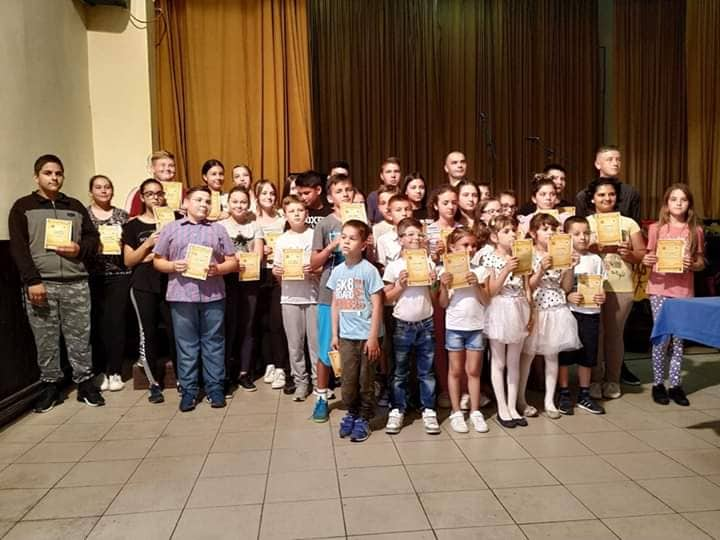 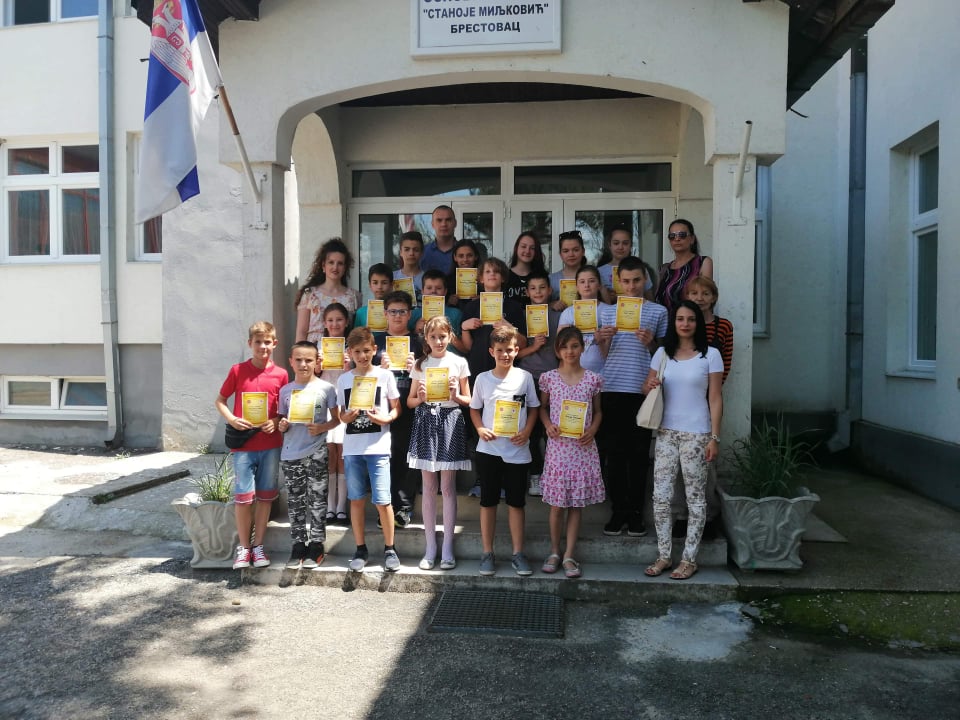 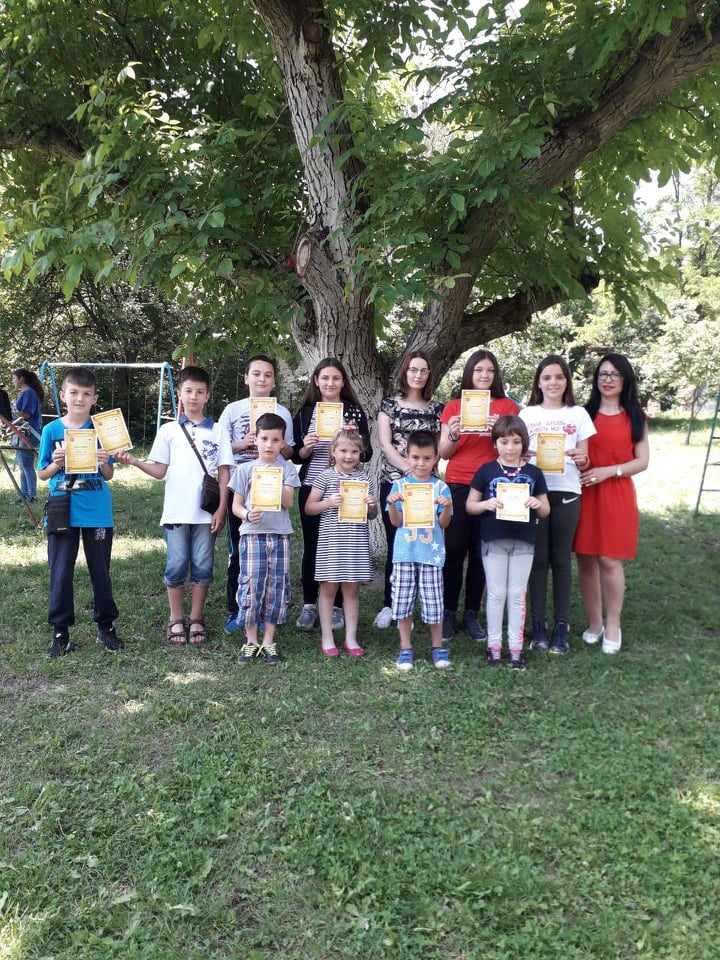 